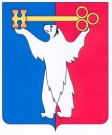 АДМИНИСТРАЦИЯ ГОРОДА НОРИЛЬСКАКРАСНОЯРСКОГО КРАЯПОСТАНОВЛЕНИЕ27.01.2016                                                 г.Норильск                                                     №  61О нормативе субсидирования 1 километра пробега транспортного средства с пассажирами в 2016 году на территории муниципального образования город Норильск	С целью возмещения недополученных доходов в связи с низкой интенсивностью пассажирских потоков на муниципальных маршрутах, в соответствии с постановлением Администрации города Норильска от 29.11.2013 №531 «Об утверждении Порядка предоставления субсидий организациям автомобильного транспорта в целях возмещения недополученных доходов в связи с низкой интенсивностью пассажирских потоков», ПОСТАНОВЛЯЮ:Установить норматив субсидирования  пробега транспортного средства с пассажирами в 2016 году в целях возмещения  организациям автомобильного пассажирского транспорта недополученных доходов в связи с низкой интенсивностью пассажирских потоков на муниципальных маршрутах, включенным в План пассажирских перевозок по муниципальным маршрутам регулярных перевозок автомобильным транспортом на территории муниципального образования город Норильск, в размере 64,94 рубля.Разместить настоящее постановление на официальном сайте муниципального образования город Норильск.Настоящее постановление вступает в силу с даты его подписания и распространяет свое действие на правоотношения, возникшие с 01.01.2016.И.о. Руководителя Администрации города Норильска                                  А.П. Митленко